FACTSHEET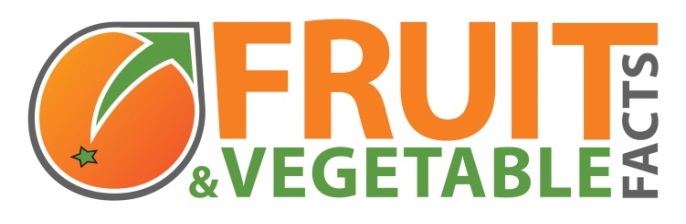 DROOGTE VOORJAAR 2022Fruit & Vegetable Facts; Jan Kees Boon; +31654687684; fruitvegfacts@gmail.comDROOGTE PRECAIR MAAR NOG NIET DESASTREUS VOOR AKKER- EN TUINBOUW“Look at mother nature on the run” De klimaatverandering begint zich ook in ons werelddeel steeds meer te manifesteren. Droogte vormt een steeds groter probleem. De geringe hoeveelheid neerslag in combinatie met de grote verdamping, veroorzaakt door het veelal zonnige weer, heeft geleid tot een voor de tijd van het jaar record hoog potentieel neerslagtekort (neerslag minus verdamping). Aan het einde van de lente (maart-mei) bedroeg het landelijk gemiddelde neerslagtekort reeds 135 mm, een stuk hoger dan de 110 mm in 1976, het jaar met de hoogte tekort tot nu toe.Droog voorjaar is op zich niet zo erg; droge zomer welBovenstaand citaat van het KNMI lijkt van toepassing op de situatie van dit jaar maar het gaat om 2011. Toen volgde er op de recorddroge voorjaar (maart-mei) wel een natte zomer en vielen de oogsten uiteindelijk normaal uit. Ook in april en mei viel er verspreid nog wel iets.In 2018 viel de neerslag hoeveelheid in het voorjaar wel mee maar er volgden enorm droge maanden  juni en juli. In Vlissingen viel in die maanden resp. 1 en 14 mm neerslag. Toen was bij veel producten in diverse regio’s sprake van kleine oogstenIn 2020 was er ook sprake van een droog voorjaar maar in mei viel wat regen en in juni begon het meer te regenen en vielen de oogsten redelijk normaal uit.Neerslag per seizoen (in mm)Voorjaar 2022: neerslag t/m 15 mei / schatting basis ECMF/GFS/GEMOogst in ton per ha akker- en tuinbouw2008-2021 excl. 2011 en 2018Precair maar het kan (gemiddeld) nog goed komenHet huidige jaar lijkt tot nu toe heel veel op 2011. Het doorlopend neeslagtekort bedraagt nu (half mei iets meer dan 100 mm. Dit tekort is redelijk gelijk matig over het land verdeeld. Het is wel zo dat er vanaf 1 maart vrijwel uitsluitend in de eerste 9 dagen van april regen is gevallen. Meer dan een maand vrijwel geen regen is wel zeer uitzonderlijk. Daar waar niet beregend kan/mag worden is de toestand nu (15 mei) uiterst precair. Er lijkt regen aan te zitten komen. Een aantal weermodellen voorspelt tot het eind van de maand nu (15 mei) 80 mm neerslag. Is het afwachten of dat uit gaat komen. Als dat stortbuien zijn is het nog afwachten hoe dat door de kurkdroge grond wordt verwerkt. Het kan nog (gemiddeld) goed komen maar het mag niet te lang duren en in juni en juli niet weer langere tijd droog en warm worden en ook niet teveel in de vorm van stortbuien.Neerslag per maand (in mm)Mei 2022: neerslag t/m 15 mei / schatting basis ECMF/GFS/GEMDroge voorjaren in 2011 en 2020 kwamen goed door regen vanaf juniUiteindelijk had dat droge voorjaar van 2011 dus geen grote invloed op de oogsten. Doordat in 2011 vanaf juni ging regenen was de oogst van de meeste akker- en tuinbouwproducten uiteindelijk zelfs wat groter dan normaal.Dat was in 2018 heel anders. De ronduit droge juni- en julimaanden zorgden er voor dat de oogsten aanmerkelijk kleiner waren dan normaal.In 2020 was het voorjaar , vooral april en mei, ook erg droog. Evenals in 2011 ging het ook in juni regenen en vielen de oogsten van akker-en tuinbouwproducten vrij normaal uit. Bij al deze jaren gaat het om landelijke cijfers. Per regio zijn er natuurlijk verschillen. Haspels “ontdekt” in 1976Regionale verschillen wat betreft de gevolgen van de droogte zijn niet alleen afhankelijk van hoeveel neerslag er daadwerkelijk valt maar zeker ook het gevolg van het al of niet kunnen beregenen. De mogelijkheid om efficiënt grootschalig te kennen beregenen nam vanaf 1976 een enorme vlucht toen de haspel z’n intrede deed. Het jaar 1976 is nog altijd het jaar met het grootste neerslag tekort aan het einde van het groeiseizoen. Toen was er eind augustus een neerslagtekort (som neerslag-verdamping vanaf 1 april) van bijna 400 mm. Met name door het grootschalig beregenen werd het niet een complete misoogst. In dat superdroge jaren waren de grootste minnen tov van het toenmalig gemiddeld het grootst bij uien (-23%), pootaardappelen (-23%), consumptie aardappelen (-16%), zomergranen, sperziebonen en witlof. Gezien die enorme droogte werd er best product geoogst.Des te opmerkelijker is het dat in 2018 bij twee kurkdroge maanden juni en juli de oogsten van diverse producten ronduit klein ware. Het duidelijkste voorbeeld is zaaiuien. Landelijk was de oogst per ha in 2018 ruim eenderde kleiner dan gemiddeld. In Zeeland zelfs 67% kleiner, terwijl de oogst van zaaiuien per ha in Drenthe in 2018 “maar”13% kleiner was dan gemiddeld.Haspels zijn mooi voor beregening maar om in de toekomst de steeds vaker voorkomende droogte periodes de baas te kunnen is er meer nodig om het schaarse water goed te kunnen gebruiken. Jan Kees BoonFruit and Vegetable Factswww.fruitandvegetablefacts.comfruitvegfacts@gmail.comNeerslag per seizoen (in mm) Voorjaar 2022 neerslag t/m 15 meiOogst in ton per ha diverse akkerbouwproducten2008-2021 excl. 2011 en 2018Oogst in ton per ha diverse groente producten2008-2021 excl. 2011 en 2018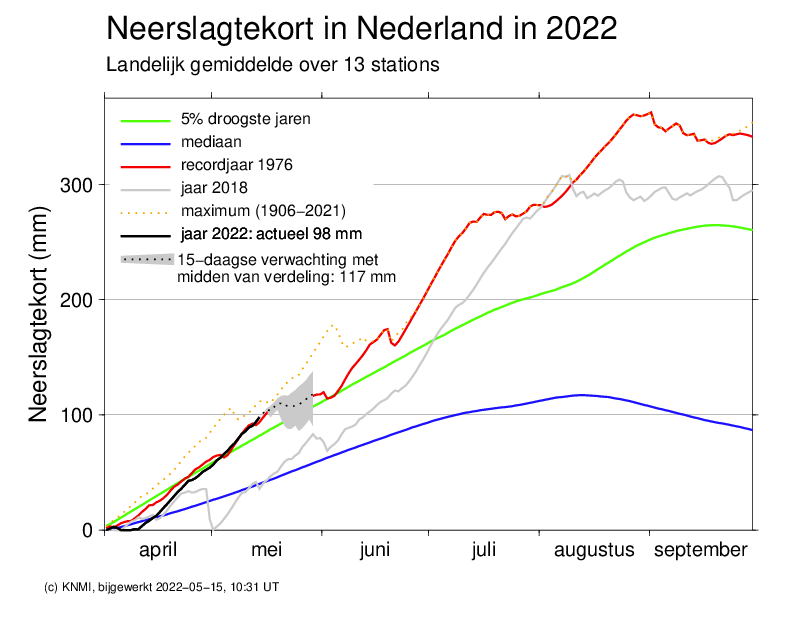 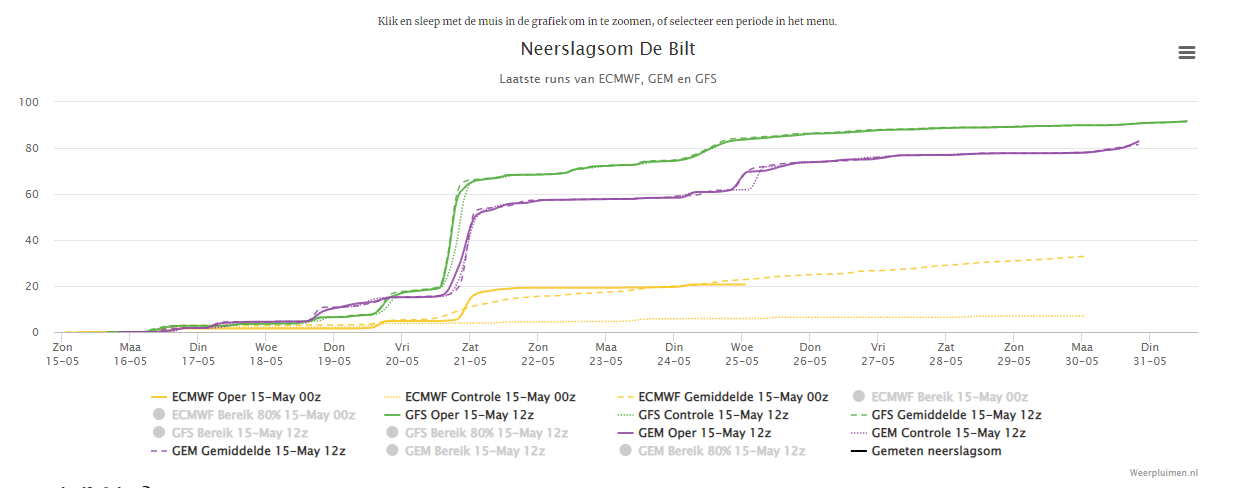 Nederland: Productie akkerbouwproducten (in 1000 ton)Nederland: Productie groenten (in 1000 ton)Nederland: Productie groenten (in 1000 ton); VERVOLGNederland: Productie akker- en tuinbouwproducten 1971-1981 (in 1000 ton)Neerslag per maand en seizoen (in mm); deel 1 van 4Neerslag per maand en seizoen (deel 2 van 4)Neerslag per maand en seizoen (in mm); deel 3 van 4Neerslag per maand en seizoen (in mm); deel 4 van 4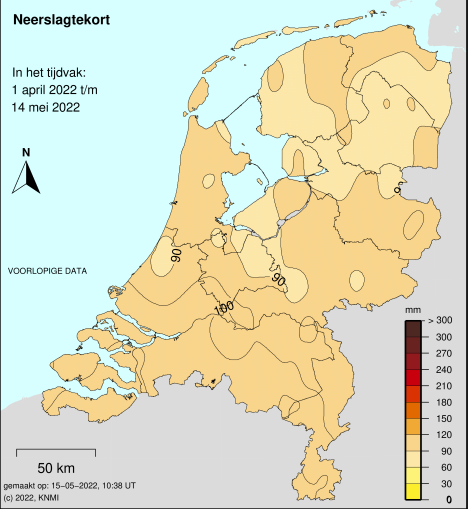 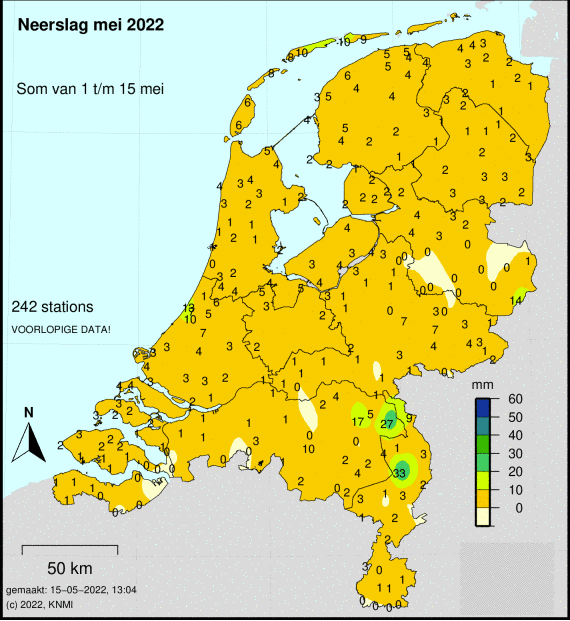 JANUARII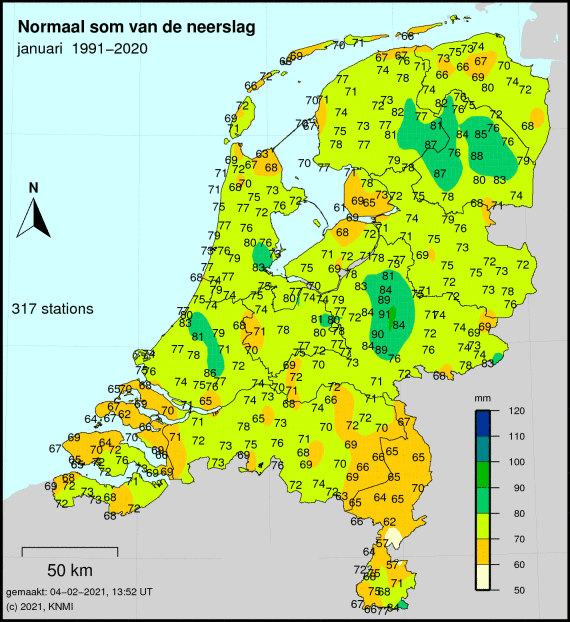 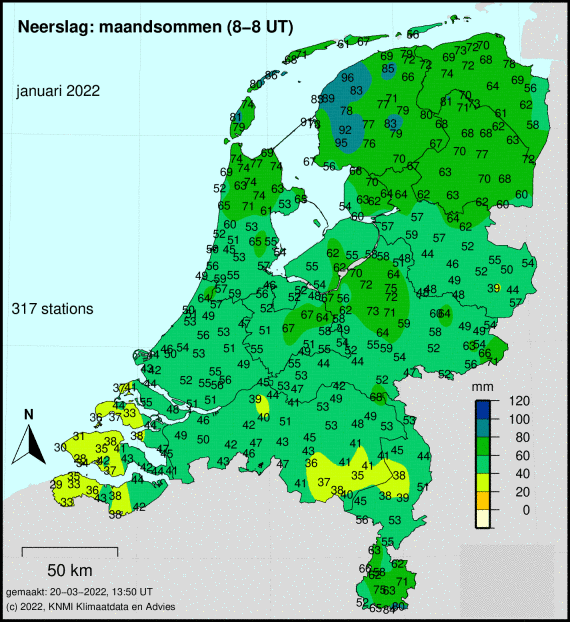 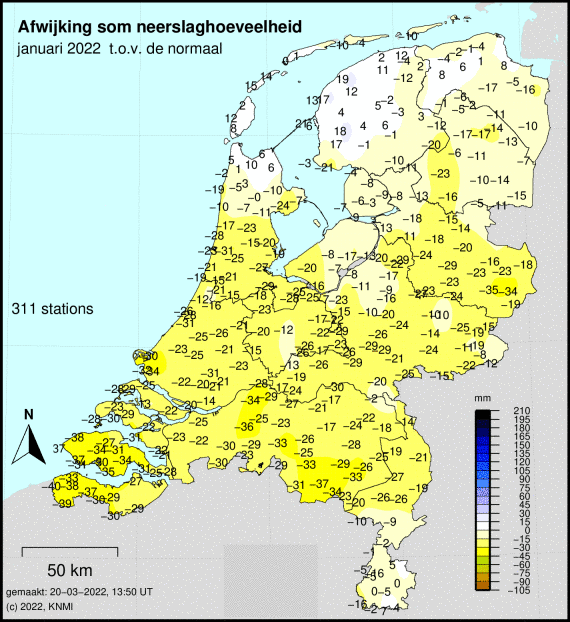 FEBRUARI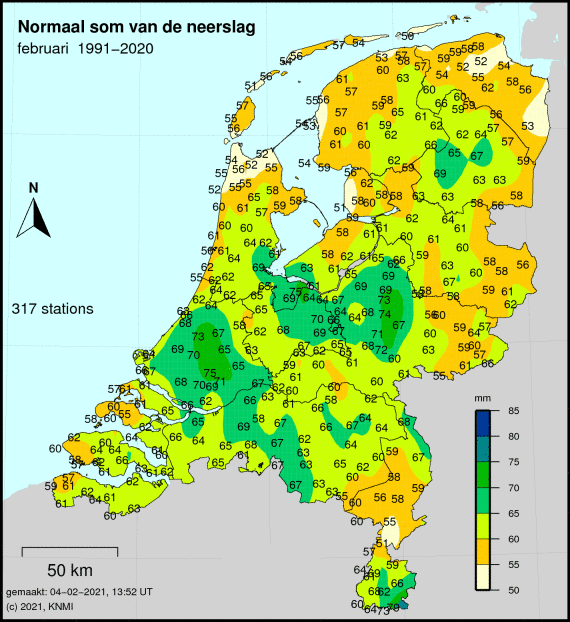 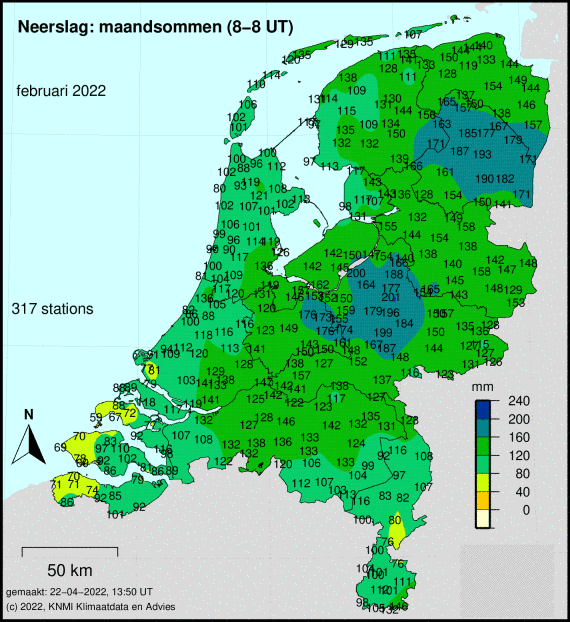 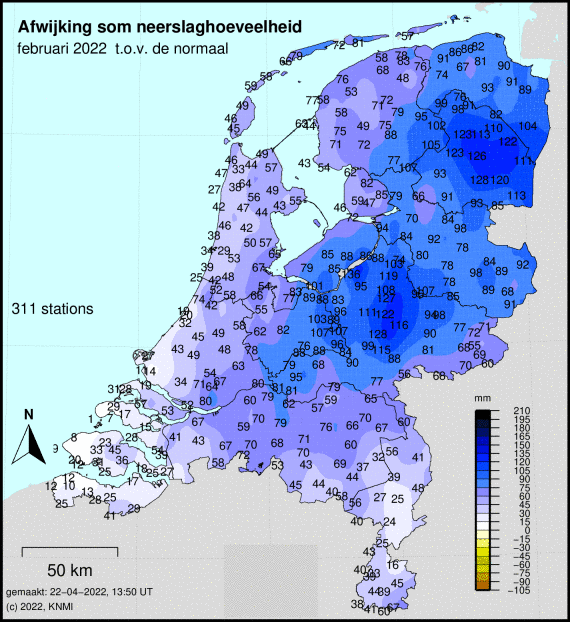 MAART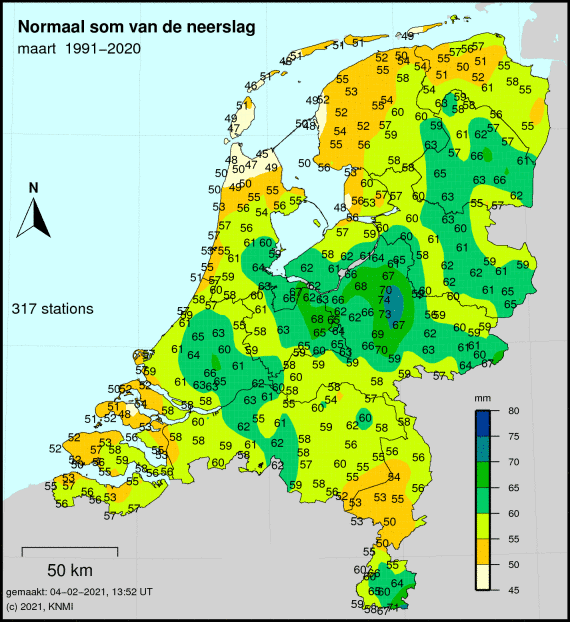 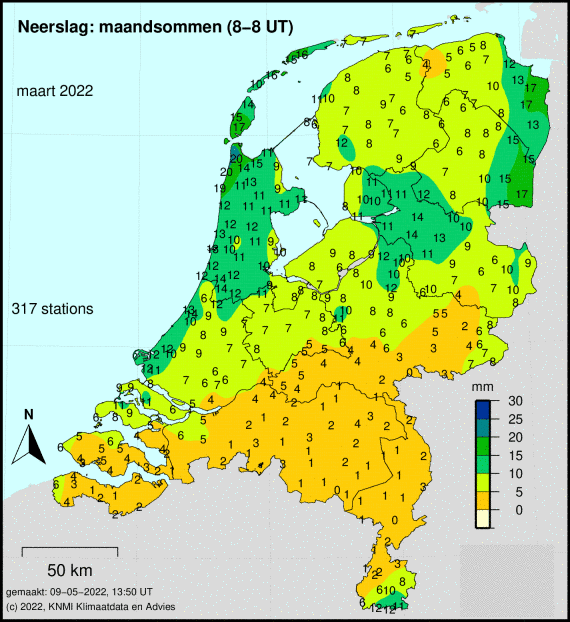 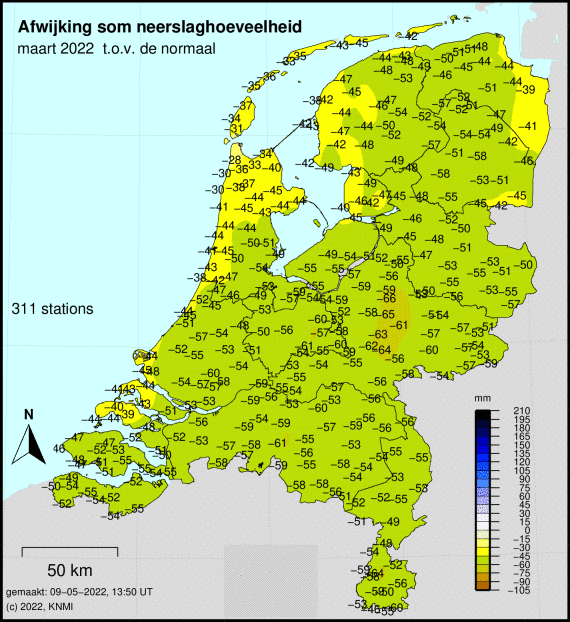 APRIL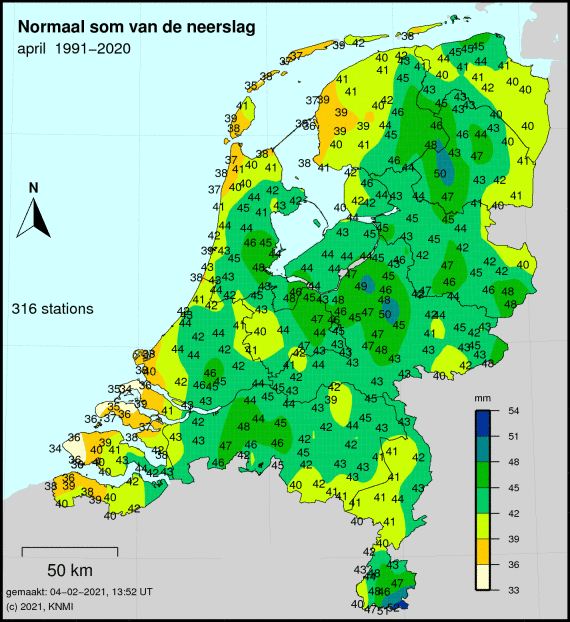 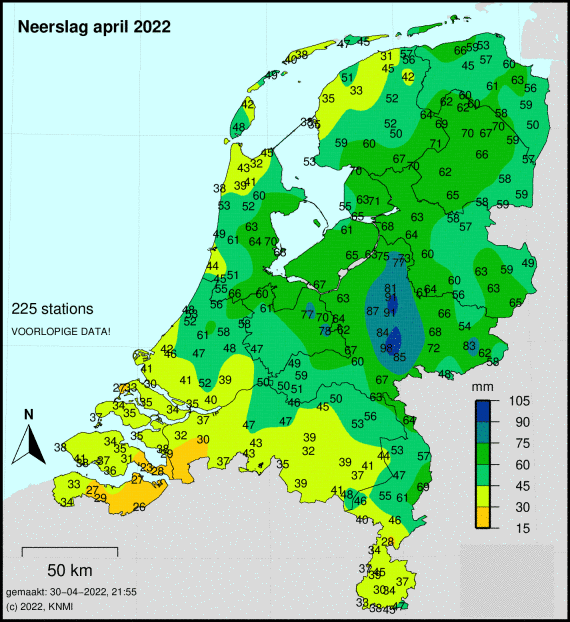 NEERSLAG 2011De winter (dec 2010-feb 2011) was vrij droog, met gemiddeld over het land 165 mm neerslag, tegen een langjarig gemiddelde van 194 mm. Er was echter een groot verschil tussen het noordoosten en zuiden van het land. In het (noord)oosten viel lokaal slechts 113 mm neerslag terwijl in het zuiden een aantal plaatsen juist natter was dan normaal. Maastricht was het natste KNMI-station, met 216 mm tegen 181 mm normaal. In De Bilt werd 193 mm afgetapt, vrijwel de normale hoeveelheid van 191 mm.VOORJAAR 2011Droogste en zonnigste voorjaar in tenminste 100 jaarMet gemiddeld over het land 49 mm neerslag, tegen normaal 172 mm was de lente van 2011 de droogste in minstens een eeuw. De droogste lente tot nu toe was die van 1976 met 69 mm, daarna volgt 1929 met landelijk gemiddeld 76 mm. Vrijwel de gehele lente bepaalden standvastige hogedrukgebieden het weer. Regengebieden en buien, die in de lente met een westelijke stroming regelmatig over het land trekken, konden ons land hierdoor nu niet bereiken.Alle drie de afzonderlijke maanden waren zeer droog. In maart viel landelijk gemiddeld 13 mm tegen 68 mm normaal, in april 11 mm tegen 44 mm en in mei liep de neerslagsom niet verder op dan 25 mm tegen een langjarig gemiddelde van 61 mm. De regionale verschillen over het land waren klein. De droogste plaatsen lagen voornamelijk in de kustgebieden. Lokaal viel daar niet meer dan ca. 35 mm. Op het KNMI-station De Kooy werd het minst afgetapt: 29 mm. De meeste neerslag viel op de Veluwe en in het oosten van het land, plaatselijk ruim. 65 mm. Van de KNMI-stations was Heino het natst met 74 mm regen. In De Bilt werd 63 mm geregistreerd tegen een langjarig gemiddelde van 171 mm.De geringe hoeveelheid neerslag in combinatie met de grote verdamping, veroorzaakt door het veelal zonnige weer, heeft geleid tot een voor de tijd van het jaar record hoog potentieel neerslagtekort (neerslag minus verdamping). Aan het einde van de lente (maart-mei) bedroeg het landelijk gemiddelde neerslagtekort reeds 135 mm, een stuk hoger dan de 110 mm in 1976, het jaar met de hoogte tekort tot nu toe.ZOMER 2011Zomer 2011 was de natste zomer sinds tenminste 1906 met landelijk gemiddeld 350 mm regen tegen 225 mm normaal. Tot nu toe stond de natte zomer van 2004 op de eerste plaats met 333 mm. Recent was ook de zomer van 2007 bijzonder nat met 320 mm. Opvallend is dat aan de record natte zomer een uitzonderlijk droge lente vooraf ging. Met gemiddeld over het land 49 mm neerslag, tegen normaal 172 mm was de lente van 2011 juist de droogste in minstens een eeuw.[zon De Bilt]De zomer had een uitgesproken wisselvallig karakter. Een wat langer tijdvak met fraai zomerweer ontbrak en op veel dagen viel wel enige regen. Meest opvallend was de neerslagsom van juli: 142 mm tegen 78 mm normaal. Maar ook juni en augustus waren nat met 100 mm en 110 mm tegen een langjarig gemiddelde van 68 mm respectievelijk 78 mm.Door het vaak buiige karakter van de neerslag liepen de neerslagsommen over korte afstand soms flink uiteen. De meeste neerslag viel in het westen en midden van het land. Van de KNMI-stations was Deelen op de Veluwe het natst met 447 mm. In het zuidwesten viel de minste neerslag. Van de KNMI-stations was Vlissingen het droogst met 252 mm. In de Bilt is de neerslagsom uitgekomen op 389 mm tegen 220 mm normaal. Daarmee was het in De Bilt de op één na natste zomer in tenminste 100 jaar.VOORJAAR 2018In de lente van 2018 viel 180 mm regen tegen normaal 172 mm. In maart viel landelijk gemiddeld met 60 mm tegen 68 mm normaal. April was met gemiddeld 74 mm tegen een langjarig gemiddelde van 44 mm zeer nat. Mei was met 47 mm tegen normaal 61 mm vrij droog. Wilhelminadorp was het natste KNMI-station met 273 mm. In Hupsel viel de minste regen: 116 mm.In de koude maartmaand viel enkele malen sneeuw. Op 3 maart viel in het zuiden en westen 3-5 cm sneeuw. Op 17 en 18 maart lag er in het zuiden weer op veel plaatsen enkele cm sneeuw. Verder viel deze maand regelmatig regen. Op 11 maart viel in Zeeland 20-30 mm regen.April begon plaatselijk met flinke buien, maar daarna was het vaak droog. In de laatste week van de maand viel regelmatig regen. Op 29 en 30 april viel op veel plaatsen 20-40 mm regen tijdens onweersbuien.Mei verliep grotendeels droog met op een enkele dag een lokale bui, maar op 13 mei viel in het noordoosten tijdens onweersbuien plaatselijk 50-70 mm met wateroverlast tot gevolg. In de laatste week waren er vooral in het zuiden, maar op 29 mei in het hele land zware onweersbuien waarbij hier en daar 50-70 mm neerslag viel. Op 31 mei kreeg het westen en noorden opnieuw met zware buien te maken. Soms kwamen ook  hagel en windstoten voor.ZOMER 2018De zomer was met gemiddeld over het land 105 mm regen extreem droog, het langjarige gemiddelde bedraagt 225 mm. Het was een van de droogste zomers sinds 1906. Juni was landelijk gemiddeld 20 mm al zeer droog.Door het vaak buiige karakter van de neerslag waren de neerslagsommen grillig verdeeld over het land. De meeste neerslag viel in het noordwesten en noorden, plaatselijk ongeveer 170 mm, in het oosten viel plaatselijk niet meer dan circa 55 mmIn juli viel slechts 11 mm tegen 78 mm normaal. Het was de droogste julimaand sinds het begin van de waarnemingen.  De droogte, die al in mei was begonnen, zette in juni en vooral juli onverminderd voort. Het landelijk gemiddeld neerslagtekort (neerslag minus potentiële referentiegewasverdamping) liep begin augustus op tot meer dan 300 mm om daarna rond de 300 mm te blijven schommelen. In het noordwesten nam het neerslagtekort in augustus flink af.In augustus viel 76 mm, het  langjarig gemiddelde bedraagt voor die maand 78 mm.In totaal werden deze zomer 6 dagen geteld met op tenminste één KNMI-neerslagstation 50 mm regen of meer. Het normale aantal bedraagt zeven. Op dergelijke dagen ontstaat vaak lokaal wateroverlast.VOORJAAR 2020De lente was zeer droog met gemiddeld over het land 77 millimeter neerslag tegen een langjarig gemiddelde van 172 millimeter. Maart was al vrij droog met gemiddeld 51 millimeter tegen 68 millimeter. April en mei waren zelfs zeer droog met 11 millimeter (tegen 42 millimeter normaal) en 15 millimeter (tegen 61 millimeter normaal), beide goed voor een plaats in de top 10 droogste april- en meimaanden. In De Bilt viel er in de maand mei 12 millimeter tegen 62 millimeter normaal, goed voor een derde plaats achter mei 1922 (6 millimeter) en mei 1989 (10 millimeter).Vrijwel alle neerslag in maart en daarmee ook het grootste deel van de neerslag van deze lente, viel in de eerste veertien dagen van de maand. De verschillen waren groot; in het zuiden was het plaatselijk zelfs nat. Op 5 en 6 maart bracht een klein lagedrukgebied in de zuidelijke helft van het land 15-20 millimeter, in Zeeland lokaal 35 millimeter neerslag. Ook 10 en 11 maart waren onstuimig met veel wind en in het zuiden lokaal 25-30 millimeter. De meeste neerslag viel deze lente in het zuiden van het land, ca. 100 millimeter. Het droogst was het in het westen en noorden van het land met lokaal slechts 50-60 millimeter neerslag. In De Bilt viel 92 millimeter tegen 171 millimeter normaal.ZOMER 2020De hoeveelheid neerslag was met gemiddeld over het land 224 mm vrijwel gelijk aan het langjarige gemiddelde van 225 mm. Door het vaak buiige karakter van de neerslag waren de neerslagsommen echter grillig verdeeld over het land. De meeste neerslag viel in De Kooij, 310 mm, bijna 120 mm meer dan daar normaal in de zomer valt.  Droog was het in delen van het oosten en zuidoosten van het land, gebieden die ook de voorgaande twee jaren te kampen hadden met droogte, met in Arcen slechts 89 mm en het nabijgelegen Ell 114 mm neerslag. In De Bilt viel 218 mm tegen 219 mm normaal.Juni was met gemiddeld over het land 84 mm neerslag tegen normaal 68 mm duidelijk natter dan normaal. De neerslag was ongelijk over het land verdeeld, omdat de regen vaak tijdens zware, lokale buien viel. Het zuiden en westen waren het natst met op een aantal KNMI-neerslagstations meer dan 150 mm, plaatselijk bijna 200 mm. In Vlissingen viel op 17 en 18 juni 100 mm neerslag in ongeveer 24 uur tijd. Op 27 juni waren er in het noordoosten zware buien, waarvoor het KNMI kortdurend een code oranje uitgaf.Juli was vrij droog, met gemiddeld over het land 66 mm tegen 74 mm normaal. De verschillen waren echter opnieuw groot; zo viel er in het noordwesten en vooral noorden op sommige plaatsen meer dan 100 mm. In het zuidoosten viel plaatselijk niet meer dan ongeveer 30 mm.In augustus viel gemiddeld over het land 72 mm regen tegen een langjarig gemiddelde van 78 mm. De meeste neerslag viel in de noordwestelijke helft van het land. Op enkele plekken rond het IJsselmeer en in het noordelijk kustgebied werd in augustus meer dan 140 mm gemeten. Droog was het in het oosten van Brabant, het noorden van Limburg en de Achterhoek met op sommige plekken slechts 15-25 mm.Bron: KNMIwintervoorjaarzomerherstwintervoorjaarzomerherstGEMIDDELDGEMIDDELDVLISSINGENVLISSINGEN1961-1990183  160 203 219 173  149 195 214 1991-2020195  146 223 222 181  129 216 226 1976155  67 91 186 108  62 48 197 2011188  52 309 133 190  42 252 105 2018208  181 105 110 158  201 97 147 2020273  84 230 212 200  85 275 213 2022 a)219  59/100 187  42/90  GRONINGEN  GRONINGEN  MAASTRICHT  MAASTRICHT 1961-1990186  165 212 218 184  177 211 189 1991-2020201  153 228 217 192  153 225 183 1976193  69 102 152 140  75 101 236 2011168  71 284 156 255  49 257 75 2018288  187 109 101 133  207 96 89 2020324  55 221 209 261  119 193 176 2022 a)225  63/100 211  40/100148 Bron: CBS20112018GEM12 jr a)2011 in% GEM2018 in% GEMConsumptieaardappelen53 41  49 +8% -16%Pootaardappelen35 31  36  -4% -14%Suikerbieten80 76  81  -2% -6%Snijmais46 40  45 +4% -10%Zaai-uien68 36  56 +23% -36%Flevoland 72 44  61 +19% -28%Zeeland 64 15  47 +34% -67%Winter tarwe 8,2  9,1 9,1  -10% 0%Totaal groenten58 53  58 +1% -8%Groenten onder glas351 416  371  -5%+12%Groenten open grond36 32  36 +0% -13%Tuinbouwgroenten25 23  26  -3% -10%Akkerbouwgr. ex uien30 34  34  -11% -1%Bron: KNMIjanfebmrtaprmeijunjulaug GEMIDDELD  GEMIDDELD  GEMIDDELD  GEMIDDELD  GEMIDDELD  GEMIDDELD  GEMIDDELD GEM 91-20 67 56  52  40 54 65  76  82 1976 89 26  25  9 33 33  39  19 2011 67 45  13  13 26 86  115  107 2018 88 25  60  71 50 19  16  70 2020 47 132  54  13 17 89  64  76 2022 a) 49 106  13  43 2/45  - - - DE BILTDE BILTDE BILTDE BILTDE BILTDE BILTDE BILTGEM 91-20 71 63  58  42 59 71  85  84 1976 100 23  31  10 25 53  45  15 2011 87 63  24  8 31 114  179  96 2018 85 20  60  79 38 12  5  69 2020 51 157  67  13 12 78  51  89 2022 a) 57 133  14  61 1/45 VLISSINGENVLISSINGENVLISSINGENVLISSINGENVLISSINGENVLISSINGENVLISSINGENVLISSINGENGEM 91-20 59 53  45  35 49 62  72  82 1976 47 24  34  10 18 23  12  13 2011 94 43  15  12 15 66  94  92 2018 70 36  87  83 32 1  14  82 2020 41 90  61  14 10 156  56  63 2022 a) 32 62  9  32 1/45 Bron: KNMI winter  voorjaar  zomer  herst  winter voorjaar  zomer  herst GEMIDDELDGEMIDDELDGEMIDDELDGEMIDDELDVLISSINGENVLISSINGENVLISSINGENVLISSINGEN1961-1990183  160 203 219 173  149 195 214 1971-2000185  158 193 221 170  144 185 226 1981-210192  159 210 225 174  142 202 223 1991-2020195  146 223 222 181  129 216 226 1976155  67 91 186 108  62 48 197 2011188  52 309 133 190  42 252 105 2017200  108 250 269 137  89 277 274 2018208  181 105 110 158  201 97 147 2019171  158 188 290 162  110 159 246 2020273  84 230 212 200  85 275 213 2021232  171 251 192 202  144 220 206 2022219 76  187  42 GRONINGENGRONINGENGRONINGENGRONINGENMAASTRICHTMAASTRICHTMAASTRICHTMAASTRICHT1961-1990186  165 212 218 184  177 211 189 1971-2000189  163 202 220 183  170 199 189 1981-210201  165 221 227 193  173 212 194 1991-2020201  153 228 217 192  153 225 183 1976193  69 102 152 140  75 101 236 2011168  71 284 156 255  49 257 75 2017224  127 319 271 208  111 209 209 2018288  187 109 101 133  207 96 89 2019151  186 141 285 174  181 187 211 2020324  55 221 209 261  119 193 176 2021228  188 224 171 253  157 386 84 2022 a)225 63  211 40  Bron: CBS20112018GEM12 jr a)2011 in% GEM2018 in% GEMAreaal 2021Consumptieaardappelen53 41  49 +8% -16%70.370 Noor-Brabant 57 44  51 +13% -14%17.507 Zeeland 50 35  46 +8% -24%13.302 Zuid-Holland 52 44  50 +4% -11%8.862 Pootaardappelen35 31  36  -4% -14%43.548 Groningen 37 30  36 +4% -17%9.459 Flevoland 39 35  39  -1% -11%9.364 Friesland 35 31  35  -1% -12%7.493 Noord-Holland 32 33  37  -13% -10%6.648 Suikerbieten80 76  81  -2% -6%80.514 Groningen 76 75  77  -2% -2%13.349 Drenthe 76 65  75 +1% -14%12.269 Zeeland 81 76  85  -4% -10%11.766 Noor-Brabant 81 73  80 +1% -9%10.578 Snijmais46 40  45 +4% -10%183.302 Noord-Brabant 49 39  45 +7% -15%41.668 Gelderland 47 38  44 +5% -15%34.171 Overijssel 45 39  45  -0% -13%33.204 Drenthe 46 40  44 +4% -10%16.485 Friesland 40 43  43  -7%+0%16.450 Zaai-uien68 36  56 +23% -36%29.879 Flevoland 72 44  61 +19% -28%9.373 Zeeland 64 15  47 +34% -67%4.017 Noord-Brabant 60 35  55 +11% -36%3.625 Groningen 70 38  56 +24% -33%3.177 Winter tarwe 8,2  9,1 9,1  -10% 0%105.987 Zeeland  8,2  9,2 9,2  -11%+0%26.256 Groningen  8,2  8,9 8,9  -8% -0%25.097 Totaal groenten58 53  58 +1% -8%Groenten onder glas351 416  371  -5%+12%Groenten open grond36 32  36 +0% -13%Tuinbouwgroenten25 23  26  -3% -10%Akkerbouwgr. ex uien30 34  34  -11% -1%20112018GEM 12 jr a)2011 in % GEM2018 in % GEMTotaal groenten 58  53  58 +1% -8%Groenten onder glas 351  416  371  -5%+12%Groenten open grond 36  32  36 +0% -13%Tuinbouwgroenten 25  23  26  -3% -10%Akkerbouwgr. ex uien 30  34  34  -11% -1%Aardbeien, productie 17  20  19  -8%+5%Id. onder glas en tunnels 77  105  90  -14%+17%Asperges 7  6  6 +13% -2%Prei 32  35  35  -11% -2%Selderij, bleek/groen 40  36  37 +8% -1%Sla, ijsberg 28  35  33  -16%+7%Spinazie 18  21  19  -8%+9%Witlof 15  17  17  -11% -2%Bos- en waspeen 39  51  49  -20%+5%Knolselderij 47  42  46 +2% -8%Rode bieten 63  46  55 +14% -16%Uien 52  37  48 +9% -23%Winterpeen 62  62  69  -10% -9%Bloemkool 15  18  17  -12%+1%Boerenkool 19  20  19 +3%+7%Broccoli 9  10  9  -8%+12%Chinese kool 31  34  31 +1%+11%Groene kool 26  26  28  -7% -7%Rode kool 64  54  66  -2% -17%Spitskool 30  27  30  -1% -11%Spruitkool 21  19  21 +2% -6%Witte kool 81  66  81 +0% -18%Doperwten 5  6  6  -11%+10%Sperziebonen 9  11  11  -15%+3%Tuinbonen 6  8  7  -13%+11%Komkommers 655  728  692  -5%+5%Paprika's  269  271  273  -2% -1%Tomaten 485  509  491  -1%+4%Bron: CBS20052006200720082009201020112012201320142015201620172018201920202021Consumptieaardappelen 3.213  3.077  3.604  3.631  3.646  3.546  3.857  3.384  3.481  3.871  3.325  3.160  3.950  3.133  3.716  3.682  3.289 Pootaardappelen 1.310  1.297  1.239  1.266  1.434  1.452  1.313  1.479  1.400  1.475  1.517  1.475  1.548  1.347  1.546  1.507  1.528 Zetmeelaardappelen 2.254  1.865  2.016  2.095  2.100  1.845  2.163  1.904  1.695  1.754  1.809  1.900  1.894  1.546  1.699  1.831  1.860 Zaai-uien983 853  1.074  1.231  1.221  1.252  1.582  1.330  1.200  1.220  1.371  1.273  1.454 887  1.369  1.314  1.468 Suikerbieten 5.931  5.414  5.504  5.219  5.735  5.280  5.858  5.735  5.727  6.822  4.868  5.502  7.959  6.506  6.645  6.691  6.621 Maïs, snijmaïs 9.672  8.971  9.495  11.123  11.122  10.341  10.559  10.670  10.268  10.788  7.976  8.218  9.955  8.103  8.015  8.747  8.342 Gerst, winter20 24 29 34 39 36 27 32 35 46 66 74 80 66 100 73 77 Gerst, zomer287 244 232 276 271 169 178 173 173 151 163 163 124 187 148 179 125 Tarwe, winter 1.033  1.057 922  1.261  1.236  1.229 921  1.193  1.129  1.162  1.195 946 996 874  1.095 849 890 Tarwe, zomer142 127 97 105 166 133 254 109 206 142 105 71 58 111 62 105 81 Bron: CBS20052006200720082009201020112012201320142015201620172018201920202021Totaal groenten4.255 4.151 4.401 4.580 4.697 4.627 4.965 4.786 4.748 4.969 5.095 5.002 5.553 4.825 5.501 5.460 5.781 Groenten onder glas1.560 1.551 1.550 1.608 1.725 1.734 1.741 1.679 1.696 1.803 1.777 1.755 1.805 1.803 1.880 1.923 1.922 Groenten open grond2.455 2.365 2.611 2.717 2.737 2.657 2.920 2.800 2.742 2.856 3.008 2.947 3.448 2.722 3.352 3.277 3.599 Tuinbouwgroenten 622  624  700  701  661  651  644  631  652  673  681  645  751  637  677  686  710 Akkerbouwgroenten ex. Uien 751  799  826  780  808  705  735  759  781  804  823  853  917  820  937  890  973 Champignons  240  235  240  255  230  266  304  307  310  310  310  300  300  300  270  260  260 Aardbeien (totaal) 39  39  43  42  43  43  47  50  51  58  58  61  66  65  76  78  86 Aardbeien, productie 22  20  22  21  23  21  23  25  24  29  29  29  25  24  24  21  20 Aardbeien onder glas en tunnels 17  20  21  21  21  21  24  24  27  29  29  33  42  41  52  57  66 Blad- en stengelgr. 318  317  363  334  319  313  305  308  324  324  349  337  370  346  356  355  389 Andijvie 28  27  29  27  26  25  19  19  17  15  16  18  11  10  9  9  9 Asperges 15  14  15  14  15  14  17  16  16  16  17  19  21  19  18  18  18 Knolvenkel 3  3  3  4  3  3  3  3  3  3  3  4  5  3  4  3  4 Prei 82  102  114  95  96  100  90  93  110  91  86  82  104  82  92  90  105 Selderij, bleek/groen 6  5  6  6  6  5  5  4  5  7  8  6  7  6  5  5  11 Sla, krop en overig 15  14  14  15  14  14  17  18  24  28  29  26  24  22  16  15  19 Sla, ijsberg 59  58  72  76  72  69  69  75  56  76  90  89  84  85  86  90  91 Spinazie 43  39  44  39  32  30  34  29  37  38  47  45  60  67  74  72  75 Witlof 67  56  68  60  56  53  50  52  57  51  52  49  55  53  53  53  59 Knol- en wortelgroenten1.689 1.599 1.756 1.866 1.959 1.908 2.173 2.080 2.004 2.087 2.213 2.199 2.588 1.963 2.525 2.448 2.728 Bos- en waspeen 137  137  144  146  140  119  125  121  125  142  148  151  167  154  169  161  158 Knolselderij 53  50  58  61  55  56  77  66  61  74  71  75  101  79  92  93  82 Rode bieten 22  23  25  26  26  24  31  29  34  31  34  40  56  40  38  38  45 Radijs 28  26  25  24  23  23  24  23  24  26  24  24  23  24  24  25  25 Schorseneren 17  17  20  23  25  22  19  18  20  22  17  10  18  16  18  17  16 Uien1.082  942 1.085 1.236 1.269 1.302 1.541 1.410 1.310 1.379 1.504 1.449 1.780 1.265 1.738 1.701 1.916 Winterpeen 350  404  399  350  421  362  357  414  430  413  415  450  444  385  447  414  485 VERVOLG OP VOLGENDE PAGINA VERVOLG OP VOLGENDE PAGINA VERVOLG OP VOLGENDE PAGINA VERVOLG OP VOLGENDE PAGINA VERVOLG OP VOLGENDE PAGINA VERVOLG OP VOLGENDE PAGINA VERVOLG OP VOLGENDE PAGINA VERVOLG OP VOLGENDE PAGINA VERVOLG OP VOLGENDE PAGINA VERVOLG OP VOLGENDE PAGINA VERVOLG OP VOLGENDE PAGINA VERVOLG OP VOLGENDE PAGINA VERVOLG OP VOLGENDE PAGINA VERVOLG OP VOLGENDE PAGINA VERVOLG OP VOLGENDE PAGINA VERVOLG OP VOLGENDE PAGINA VERVOLG OP VOLGENDE PAGINA VERVOLG OP VOLGENDE PAGINA Bron: CBS20052006200720082009201020112012201320142015201620172018201920202021VERVOLG VAN VORIGE PAGINAVERVOLG VAN VORIGE PAGINAVERVOLG VAN VORIGE PAGINAVERVOLG VAN VORIGE PAGINAVERVOLG VAN VORIGE PAGINAVERVOLG VAN VORIGE PAGINAVERVOLG VAN VORIGE PAGINAVERVOLG VAN VORIGE PAGINAVERVOLG VAN VORIGE PAGINAVERVOLG VAN VORIGE PAGINAVERVOLG VAN VORIGE PAGINAVERVOLG VAN VORIGE PAGINAVERVOLG VAN VORIGE PAGINAVERVOLG VAN VORIGE PAGINAVERVOLG VAN VORIGE PAGINAVERVOLG VAN VORIGE PAGINAVERVOLG VAN VORIGE PAGINAVERVOLG VAN VORIGE PAGINAKoolsoorten 324  322  351  374  341  335  339  314  316  332  335  308  342  279  310  315  306 Bloemkool 42  40  46  49  40  42  39  36  34  35  45  42  48  45  46  47  51 Boerenkool 14  11  13  13  14  13  14  13  8  6  6  7  7  7  7  7  7 Broccoli 14  13  17  17  19  19  19  17  18  19  21  20  22  25  20  23  25 Chinese kool 11  11  10  11  10  11  11  11  11  13  10  10  6  11  9  9  7 Groene kool 4  4  4  4  4  3  3  2  2  2  1  1  2  1  2  1  1 Rode kool 40  39  41  43  40  40  41  35  37  39  36  36  50  27  40  41  41 Spitskool 10  11  15  16  16  15  14  13  14  14  14  16  16  13  17  16  15 Spruitkool 62  62  69  77  66  61  63  57  52  60  60  47  53  51  54  55  63 Witte kool 128  132  137  144  133  132  137  131  141  145  142  129  138  98  115  117  97 Peulvruchten 109  108  112  112  86  71  66  56  49  57  55  52  64  60  79  73  93 Doperwten 34  34  38  40  31  21  21  17  18  19  18  16  21  19  25  22  29 Sperziebonen 71  70  70  64  49  47  42  36  28  34  34  33  39  38  49  48  60 Tuinbonen 4  4  4  8  6  3  4  4  3  4  4  4  3  4  5  3  5 Vruchtgroenten1.498 1.490 1.490 1.550 1.670 1.679 1.684 1.624 1.644 1.749 1.726 1.711 1.759 1.750 1.814 1.851 1.840 Aubergines 41  40  41  43  46  46  46  47  48  51  53  54  53  55  62  65  63 Courgette 12  12  14  17  19  18  18  17  16  18  18  22  26  20  17  16  17 Komkommers 440  440  430  425  435  435  430  410  400  440  405  370  400  410  410  430  440 Paprika's  345  318  320  335  370  365  365  345  325  340  360  365  370  355  415  430  440 Tomaten 660  680  685  730  800  815  825  805  855  900  890  900  910  910  910  910  880 Overige groenten 39  42  46  48  46  42  46  46  51  54  68  60  64  62  72  80  80 Bron: CBS1976GEM71-8176 in% gem197119721973197419751976319771978197919801981Consumptieaardapp. 2.776 3.316  -16% 3.175  3.024  3.175  3.211  2.574  2.776  3.233  3.397  3.504  3.950  3.913 Zetmeelaardappelen 2.007 2.601  -23% 2.574  2.557  2.595  2.884  2.429  2.007  2.519  2.834  2.773  2.317  2.531  - - Zaaiuien310  426  -27%401 305 335 333 366 310 590 522 457 415 537 Suikerbieten 6.484 5.724 +13% 5.024  4.957  5.592  4.911  5.927  6.484  6.017  6.324  5.491  5.931  7.061 Gerst, winter47  51  -7%38 41 46 39 27 47 52 64 55 68 75 Gerst, zomer216  268  -19%335 299 336 276 309 216 235 291 233 190 174 Tarwe, winter618  641  -4%547 598 630 618 334 618 584 699 762 815 819 Tarwe, zomer92  103  -10%159 75 95 127 194 92 77 94 74 67 63 Tomaten373  374  -0%346 362 363 372 347 373 367 371 405 396 409 Komkommer300  293 +2%230 275 259 282 297 300 322 328 315 311 311 Paprika23  22 +5%9 10 15 19 22 23 23 27 29 32 34 Bloemkool55  56  -1%57 59 59 57 60 55 52 55 52 49 56 Kropsla121  129  -6%142 139 134 126 126 121 120 125 127 133 118 Spinazie50  52  -3%50 51 49 51 45 50 54 51 49 56 60 Sperziebonen46  59  -21%57 41 60 74 59 46 65 58 63 39 69 Erwten46  38 +20%52 40 49 54 52 46 28 24 25 26 32 Kroten27  25 +7%26 24 30 27 26 27 25 25 20 23 26 Peen180  153 +18%137 136 146 146 152 180 174 149 134 155 199 Prei43  46  -6%43 36 41 51 45 43 51 33 49 51 58 Schorseneren3  4  -21%1 1 1 1 2 3 4 5 7 7 9 Spruiten68  76  -10%74 74 64 77 65 68 83 59 81 87 91 Witlof23  31  -25%29 30 27 23 21 23 27 34 39 33 42 Witte kool120  93 +29%89 94 93 88 90 120 91 84 94 94 115 Rode kool48  42 +13%38 36 40 38 42 48 62 46 39 38 45 Aardbeien19  24  -22%31 31 29 28 19 19 22 20 22 24 18 Appelen380  422  -10%520 400 450 385 393 380 315 510 450 434 362 Peren130  100 +29%110 95 55 140 83 130 90 110 120 106 95 Bron: KNMIjanfebmrtaprmeijunjulaugsepoktnovdecJAARwintervoorjaarzomerherstGEMIDDELDGEMIDDELD1961-199062  46  58  48 55 64  70 68 68 72 79 75  765 183  160 203 219 1971-200065  45  59  43 55 68  66 59 71 74 77 72  754 185  158 193 221 1981-21068  52  60  41 58 65  71 73 73 77 75 72  786 192  159 210 225 1991-202067  56  52  40 54 65  76 82 73 76 73 77  791 195  146 223 222 197689  26  25  9 33 33  39 19 68 42 76 65  525 155  67 91 186 201167  45  13  13 26 86  115 107 64 63 6 136  741 188  52 309 133 201761  62  55  24 28 51  116 83 123 66 80 116  866 200  108 250 269 201888  25  60  71 50 19  16 70 45 39 25 93  602 208  181 105 110 201963  43  98  25 36 86  45 56 95 109 86 61  802 171  158 188 290 202047  132  54  13 17 89  64 76 67 107 38 95  801 273  84 230 212 202191  45  46  37 88 94  76 81 25 101 66 64  815 232  171 251 192 202249  106  13  43 219  143 DE BILTDE BILT1961-199066  48  63  52 61 68  75 71 67 72 81 80  803 193  176 214 220 1971-200067  48  65  44 62 72  70 58 72 77 81 77  793 194  171 200 230 1981-21070  56  67  42 62 66  81 73 78 83 80 76  833 203  171 220 241 1991-202071  63  58  42 59 71  85 84 78 81 80 84  855 210  159 239 239 1976100  23  31  10 25 53  45 15 64 43 59 69  536 157  66 113 166 201187  63  24  8 31 114  179 96 89 68 11 139  909 219  63 389 168 201759  78  62  24 36 61  132 53 121 85 74 163  948 153  122 246 281 201885  20  60  79 38 12  5 69 42 37 35 101  582 244  177 86 113 201964  68  104  36 41 121  53 70 99 105 101 72  934 232  181 244 305 202051  157  67  13 12 78  51 89 65 108 58 107  856 309  92 218 232 202188  43  34  45 104 53  99 92 28 145 77 55  861 238  184 243 249 202257  133  14  61 245  155 Bron: KNMIjanfebmrtaprmeijunjulaugsepoktnovdecJAARwintervoorjaarzomerherst VLISSINGEN  VLISSINGEN 1961-199059  43  55  45 49 62  66 67 62 78 75 71  731 173  149 195 214 1971-200059  41  53  41 51 66  62 57 70 80 76 67  721 170  144 185 226 1981-21059  48  51  39 53 63  64 75 69 76 77 69  743 174  142 202 223 1991-202059  53  45  35 49 62  72 82 74 74 79 76  759 181  129 216 226 197647  24  34  10 18 23  12 13 80 44 74 53  430 108  62 48 197 201194  43  15  12 15 66  94 92 46 55 4 161  697 190  42 252 105 201780  39  42  23 25 21  122 134 123 59 92 114  873 137  89 277 274 201870  36  87  83 32 1  14 82 58 68 21 70  621 158  201 97 147 201956  37  64  16 30 64  59 36 74 93 79 69  676 162  110 159 246 202041  90  61  14 10 156  56 63 96 92 26 73  777 200  85 275 213 202188  41  28  38 77 89  43 88 19 90 98 92  791 202  144 220 206 202232  62  9  32 187  MAASTRICHT  MAASTRICHT 1961-199059  54  62  52 63 75  69 67 57 60 72 71  761 184  177 211 189 1971-200060  51  60  46 64 74  67 58 60 63 66 70  740 183  170 199 189 1981-21065  58  62  45 66 70  70 72 62 67 65 71  773 193  173 212 194 1991-202064  58  55  41 58 69  73 83 57 64 62 74  757 192  153 225 183 197679  32  24  18 33 23  65 13 96 39 101 41  563 140  75 101 236 201191  57  17  13 19 101  45 110 39 33 2 107  635 255  49 257 75 201746  68  57  16 39 21  95 92 108 36 64 94  736 208  111 209 209 201874  19  61  49 97 29  4 63 41 33 15 103  586 133  207 96 89 201968  40  106  21 54 65  67 56 40 94 77 66  753 174  181 187 211 202036  123  80  21 18 87  55 52 59 95 23 73  719 261  119 193 176 2021125  55  63  37 58 163  123 100 18 35 30 67  874 253  157 386 84 202260  84  5  32 211 Bron: KNMIjanfebmrtaprmeijunjulaugsepoktnovdecJAARwintervoorjaarzomerherst GRONINGEN  GRONINGEN 1961-199065  45  58  48 58 69  75 67 72 68 78 75  780 186  165 212 218 1971-200069  45  61  44 58 73  73 57 72 70 78 75  774 189  163 202 220 1981-21074  52  64  42 58 71  79 71 78 74 75 73  812 201  165 221 227 1991-202073  55  54  41 58 65  85 78 75 71 70 79  805 201  153 228 217 1976114  34  20  4 45 42  43 18 49 31 72 86  556 193  69 102 152 201145  37  14  4 52 69  117 98 70 82 4 169  762 168  71 284 156 201758  62  62  39 26 88  181 51 108 86 76 104  940 224  127 319 271 2018100  19  47  76 65 36  10 63 41 34 27 100  618 288  187 109 101 201968  35  122  29 35 71  18 53 124 91 70 48  763 151  186 141 285 202067  156  34  5 16 74  91 56 67 104 38 101  809 324  55 221 209 202187  40  54  48 86 63  75 85 31 97 43 46  756 228  188 224 171 202248  132  12  49 225  DEN HELDER  DEN HELDER 1961-199063  41  51  41 42 49  65 68 82 83 91 76  752 180  135 181 256 1971-200064  40  54  35 42 53  56 60 87 90 92 71  743 180  131 169 269 1981-21067  45  53  34 46 55  60 77 84 96 84 70  771 183  133 192 264 1991-202066  50  44  35 42 59  63 89 85 97 83 75  787 186  121 210 265 197691  22  18  4 19 18  46 30 77 56 88 99  567 174  41 93 222 201141  43  5  8 16 90  176 114 98 71 10 126  797 183  29 379 179 201759  63  41  22 14 54  59 83 172 70 98 114  848 236  77 196 339 2018103  20  40  88 27 21  17 77 45 38 25 92  593 249  154 115 108 201937  32  86  28 27 140  63 55 137 145 113 51  914 120  141 258 395 202053  139  19  18 21 74  78 157 67 173 48 108  955 283  57 310 287 202177  40  39  17 96 126  37 78 29 136 111 78  863 224  152 241 276 202256  84  28  24 217 Bron: KNMI jan  feb  mrt  apr  mei  jun  jul  aug  sep  okt  nov  dec  JAAR  winter  voorjaar  zomer  herst  TWENTE  TWENTE 1961-19901971-200071  47  62  48 56 73  69 61 65 61 67 74  755 193  167 203 193 1981-21072  52  65  45 62 68  74 71 65 67 69 74  785 198  173 213 202 1991-202071  55  58  44 57 65  78 79 67 67 66 76  784 200  159 222 201 1976105  24  23  9 58 42  22 27 43 40 62 44  498 156  90 90 145 201145  24  7  30 21 78  79 134 44 66 6 115  649 113  57 292 116 201764  65  66  22 31 62  108 84 104 61 75 110  854 240  120 254 240 201896  34  65  54 40 16  47 64 47 27 25 96  610 174  158 127 99 201983  48  106  18 28 55  13 69 94 124 79 58  774 189  152 137 297 202035  130  60  9 26 68  54 40 48 72 35 110  687 261  96 162 155 202183  54  59  36 110 71  78 45 26 101 37 46  746 248  205 194 164 202244  138  10  59 228  EINDHOVEN  EINDHOVEN 1991/202065  60  52  41 56 63  76 73 59 61 68 75  749 201  149 212 188 201168  68  19  18 23 87  76 119 41 62 17 131  730 267  61 283 120 201757  59  64  21 41 29  122 50 69 46 63 100  720 138  126 201 178 2018108  18  66  86 65 9  3 69 33 37 34 103  630 227  217 81 103 201966  46  88  20 34 81  29 41 51 93 73 85  708 214  143 152 217 202033  161  66  15 8 106  54 28 47 71 34 61  684 297  88 188 152 202199  58  61  40 68 117  93 64 38 91 48 47  822 217  168 273 177 202242  100  3  30 189 